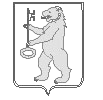 БАЛАХТОНСКИЙ СЕЛЬСКИЙ СОВЕТ ДЕПУТАТОВКОЗУЛЬСКОГО РАЙОНАКРАСНОЯРСКОГО КРАЯ РЕШЕНИЕ 30.09.2020                                   с. Балахтон                                         № 01-03рОб утверждении Положения о постоянных комиссиях в Балахтонском сельском Совете депутатовВ соответствии с Уставом Балахтонского сельсовета, Регламентом Балахтонского сельского Совета депутатов Балахтонский сельский Совет депутатов РЕШИЛ:1. Утвердить Положение о постоянных комиссиях Балахтонского сельского Совета депутатов согласно Приложению.2. Контроль за исполнением настоящего Решения возложить на заместителя председателя Балахтонского сельского Совета депутатов.3. Разместить настоящее Решение на сайте Балахтонского сельсовета в информационно-телекоммуникационной сети «Интернет».4. Настоящее Решение вступает в силу день, следующий за днём его опубликования.Председатель Балахтонского сельского Совета депутатов                                       Е.А. ГардтПРИЛОЖЕНИЕк Решению Балахтонского сельского Совета депутатовот 30.09.2020 № 01-03рПОЛОЖЕНИЕ о постоянных комиссиях Балахтонского сельского Совета депутатов1. Общие положения1.1. Постоянные комиссии являются постоянно действующими органами Балахтонского сельского Совета депутатов, подотчетны ему и осуществляют предварительную подготовку вопросов, которые находятся в ведении Балахтонского сельского Совета депутатов (далее - Совет депутатов).1.2. Постоянные комиссии организуют свою деятельность в соответствии с Уставом муниципального образования, Регламентом Балахтонского сельского Совета депутатов, другими решениями Балахтонского сельского Совета депутатов и настоящим Положением.1.3. Постоянные комиссии осуществляют свою деятельность на принципах коллегиальности, свободы обсуждения, гласности.1.4. Численный состав постоянной комиссии не может быть менее трёх человек.1.5. Каждый депутат Совета депутатов, за исключением председателя Совета депутатов (далее - председатель Совета), обязан состоять в одной из постоянных комиссий.1.6. Один депутат не может быть членом более двух постоянных комиссий.1.7. Состав постоянных комиссий формируется по предложениям депутатов Совета и утверждается решением Совета депутатов.1.8. Постоянные комиссии образуются на срок, не превышающий срока полномочий Совета депутатов данного созыва.1.9. В случае необходимости Советом депутатов могут образовываться новые постоянные комиссии, упраздняться и реорганизовываться ранее созданные. Решения об образовании новых постоянных комиссий, упразднении и реорганизации ранее созданных постоянных комиссий принимаются большинством голосов от числа избранных депутатов Совета и оформляются решением Совета депутатов.1.10. Организационное, правовое и техническое обеспечение деятельности постоянных комиссий осуществляет аппарат Совета депутатов.2. Функции постоянных комиссий2.1. В соответствии со своей компетенцией постоянные комиссии с учетом профиля своей деятельности:а) вносят предложения по формированию проекта плана работы Совета депутатов на год;б) осуществляют предварительную подготовку проектов решений и документов Совета депутатов;в) дают заключения по проектам решений, внесенным на рассмотрение сельского Совета, в том числе по соответствующим разделам проекта  бюджета муниципального образования Балахтонский сельсовет;г) участвуют в подготовке и проведении публичных слушаний;д) осуществляют контроль за исполнением принятых Советом решений, а также контроль за исполнением бюджета и соблюдением порядка распоряжения объектами муниципальной собственности муниципального образования Балахтонский сельсовет;е) способствуют реализации федерального законодательства, законов края и решений Совета депутатов;ж) взаимодействуют с государственными органами края и органами местного самоуправления, действующими на территории района;з) взаимодействуют с общественными и иными организациями по вопросам своей деятельности;и) в случае необходимости рассматривают обращения и заявления, поступающие в Совет депутатов, и принимают по ним решения;к) вносят предложения о проведении мероприятий в Совете депутатов;л) решают вопросы организации своей деятельности;м) решают иные вопросы, предусмотренные Регламентом Совета депутатов, решениями Совета, настоящим Положением, а также порученные постоянной комиссии Советом депутатов.3. Состав постоянной комиссии, председатель и заместительпредседателя постоянной комиссии3.1. Состав постоянной комиссии утверждается Советом депутатов большинством голосов от числа избранных депутатов. Утверждение или изменение состава постоянной комиссии оформляется решением Совета.3.2. Председатель постоянной комиссии избирается на заседании постоянной комиссии большинством голосов членов постоянной комиссии. Председатель постоянной комиссии утверждается в этой должности решением Совета депутатов.3.3. Постоянная комиссия вправе инициировать вопрос об освобождении председателя постоянной комиссии от выполнения обязанностей. Решение об освобождении председателя постоянной комиссии от должности принимается большинством голосов от числа избранных депутатов Совета по представлению соответствующей постоянной комиссии. Решение об освобождении оформляется решением Совета депутатов.3.4. Заместитель председателя постоянной комиссии избирается, утверждается и освобождается от должности в том же порядке, что и председатель постоянной комиссии.4. Порядок созыва, ведения заседаний постоянной комиссиии принятия решений4.1. Заседания постоянной комиссии являются основной формой работы постоянной комиссии.4.2. Заседания постоянной комиссии носят открытый характер.4.3. Заседания постоянной комиссии проводятся по мере необходимости, но не реже одного раза в три месяца.4.4. Председатель постоянной комиссии созывает заседание постоянной комиссии:а) по своей инициативе;б) по требованию депутата, входящего в состав постоянной комиссии;в) по требованию председателя Совета.4.5. О созыве заседания постоянной комиссии (дате, времени, месте проведения, повестке дня) председатель постоянной комиссии уведомляет не менее чем за 48 часов членов постоянной комиссии, председателя Совета, а также должностных лиц администрации, проекты решений которых подлежат рассмотрению.4.6. Депутат обязан присутствовать на заседаниях постоянной комиссии, членом которой он является. О невозможности присутствовать на заседании постоянной комиссии по уважительной причине депутат заблаговременно информирует председателя постоянной комиссии и (или) аппарат Совета депутатов.4.7. Заседание постоянной комиссии правомочно, если на нем присутствует более половины от общего числа членов постоянной комиссии.4.8. Заседание проводит председатель постоянной комиссии, а в случае его отсутствия - заместитель председателя постоянной комиссии.4.9. Заседания постоянной комиссии проводятся в соответствии с повесткой дня, утвержденной в начале заседания большинством от присутствующих членов постоянной комиссии.4.10. В заседаниях постоянной комиссии могут принимать участие с правом совещательного голоса депутаты Совета, не входящие в состав постоянной комиссии.4.11. Постоянная комиссия вправе приглашать на свои заседания представителей органов государственной власти, местного самоуправления, организаций, общественных объединений и средств массовой информации и других лиц, присутствие которых необходимо для рассмотрения вопросов, включенных в повестку дня.4.12. На заседаниях постоянной комиссии вправе присутствовать председатель Совета депутатов, Глава сельсовета, его заместитель, а также с согласия председателя постоянной комиссии или по решению постоянной комиссии представители иных заинтересованных органов и общественных объединений. Должностные лица администрации, могут привлекать на указанные заседания подчиненных им служащих для оказания консультационной помощи.4.13. Перечисленные в пункте 4.12 настоящего Положения должностные лица администрации муниципального образования Балахтонский сельсовет заслушиваются по их просьбе на заседаниях постоянной комиссии вне очереди. По решению постоянной комиссии слово может быть предоставлено и другим лицам, присутствующим на заседании постоянной комиссии.4.14. При рассмотрении вопросов, относящихся к ведению двух или нескольких постоянных комиссий, по инициативе постоянных комиссий могут проводиться совместные заседания. Совместные заседания постоянных комиссий также проводятся по поручению председателя Совета депутатов. Совместные заседания постоянных комиссий ведет один из председателей этих постоянных комиссий по согласованию между собой либо председатель  Совета депутатов или заместитель председателя Совета депутатов по решению участвующих в заседании членов постоянных комиссий. На совместных заседаниях постоянных комиссий решения принимаются совместно.4.15. Постоянная комиссия может проводить выездные заседания.4.16. Решение постоянной комиссии принимается открытым голосованием простым большинством голосов от числа депутатов, входящих в состав постоянной комиссии.Члены постоянной комиссии, присутствующие на заседании, не вправе отказаться от участия в голосовании.4.17. По итогам каждого заседания составляется протокол, в котором отражаются: повестка дня, состав участников заседания (присутствовавшие члены постоянных комиссий, иные депутаты, приглашенные), выступления по вопросам повестки дня и принятые по ним решения. Протоколы заседаний ведет ответственный за эту работу специалист аппарата Совета депутатов.4.18. Протоколы заседаний подписывает председательствующий на заседании постоянной комиссии.4.19. Депутаты вправе знакомиться с протоколами заседаний постоянной комиссии.4.20. На заседании постоянной комиссии может вестись аудиозапись, если постоянная комиссия не приняла решения об ином. Аудиозапись прилагается к протоколу заседания постоянной комиссии.5. Иные формы деятельности постоянных комиссий5.1. Постоянные комиссии работают в соответствии с планами, утвержденными постоянными комиссиями и поручениями Совета депутатов.5.2. Члены постоянных комиссий вправе через председателя Совета, председателя постоянной комиссии запрашивать информацию, материалы и документы, необходимые для их деятельности, у Главы муниципального образования Балахтонский сельсовет, любого должностного лица администрации сельсовета, органов местного самоуправления сельсовета, иных органов и организаций, должностных лиц. Перечисленные органы и должностные лица обязаны, если это предусмотрено законодательством, представлять постоянным комиссиям запрашиваемую информацию, материалы и документы.5.3. Для выяснения фактического положения дел и общественного мнения по вопросам законопроектной деятельности и другим вопросам, находящимся в ведении постоянных комиссий, постоянные комиссии могут проводить совещания, «круглые столы», семинары и принимать участие в их работе. Проведение указанных мероприятий осуществляется по решению председателя Совета в соответствии с Регламентом Совета депутатов.5.4. Депутат - член постоянной комиссии по её поручению выступает на заседаниях Совета депутатов, заседаниях других постоянных комиссий с докладами и содокладами по вопросам, относящимся к ведению представляемой им постоянной комиссии.5.5. Постоянные комиссии для подготовки рассматриваемых ими проектов решений, других документов и вопросов вправе создавать временные рабочие группы из числа членов данной постоянной комиссии, других депутатов Совета, представителей органов местного самоуправления и иных организаций.5.6. По поручению председателя Совета, заместителя председателя Совета депутатов постоянные комиссии могут направлять разработанные ими рекомендации и заключения другим органам местного самоуправления, общественным объединениям.6. Полномочия председателя, заместителя председателя и членов постоянной комиссии6.1. Председатель постоянной комиссии:а) организует работу постоянной комиссии в соответствии с Регламентом Совета депутатов и настоящим Положением;б) на основании предложений членов постоянной комиссии и в соответствии с планом работы постоянной комиссии готовит и вносит на заседания постоянной комиссии предварительную повестку (проект повестки) заседания;в) созывает заседание постоянной комиссии;г) уведомляет членов постоянной комиссии о месте и времени проведения очередного заседания постоянной комиссии не менее чем за 48 часов;д) ведет заседание постоянной комиссии, подписывает протоколы заседаний и решения постоянной комиссии;е) организует подготовку материалов, необходимых для рассмотрения по вопросам повестки дня;ж) организует приглашение для участия в заседании постоянной комиссии представителей органов государственной власти, местного самоуправления, организаций, общественных объединений и средств массовой информации;з) представляет постоянную комиссию во взаимоотношениях с районным Советом депутатов, постоянных комиссий, органами государственной власти и местного самоуправления, иными объединениями, другими организациями и гражданами;и) имеет право подписи документов по вопросам, входящим в компетенцию постоянной комиссии, направляемых от имени постоянной комиссии в адрес органов государственной власти и управления, местного самоуправления, организаций и граждан;к) информирует Совет депутатов о деятельности постоянной комиссии;л) координирует работу членов постоянной комиссии, оказывает содействие в осуществлении ими своих полномочий;м) направляет членам постоянной комиссии материалы и документы, связанные с деятельностью постоянной комиссии;н) организует работу по исполнению принятых постоянной комиссией решений, информирует постоянную комиссию о ходе этой работы;о) исполняет иные полномочия, предусмотренные решениями Совета депутатов, решениями постоянной комиссии.6.2. В случае отсутствия председателя или невозможности осуществления им своих полномочий, их исполняет заместитель председателя постоянной комиссии.6.3. Заместитель председателя постоянной комиссии исполняет по поручению председателя постоянной комиссии его отдельные полномочия, а в случае отсутствия председателя постоянной комиссии замещает его.6.4. Член постоянной комиссии:а) принимает участие в деятельности постоянной комиссии, работе всех его заседаний;б) выполняет поручения постоянной комиссии;в) пользуется решающим голосом по всем вопросам, рассматриваемым постоянной комиссией;г) вправе получать любую информацию о деятельности постоянной комиссии;д) выступает с соответствующими инициативами рассмотрения вопросов на заседаниях постоянной комиссии, участвует в их подготовке, обсуждении, принятии постоянной комиссией решений;е) вносит предложения о необходимости проведения Контрольно-ревизионной комиссией проверок работы органов местного самоуправления и заслушивании их представителей на заседании постоянной комиссии;ж) по поручению постоянной комиссии и своей инициативе может изучать вопросы, относящиеся к ведению постоянной комиссии, обобщать предложения государственных органов и общественных организаций, граждан, излагать свои выводы и предложения на заседаниях постоянной комиссии;з) по поручению постоянной комиссии выступать на заседании районного Совета депутатов с изложением сути вопроса, подготовкой которого он занимался непосредственно;и) принимает участие с правом совещательного голоса в заседаниях любой постоянной комиссии, если он не является ее членом;к) осуществляет иные полномочия, вытекающие из статуса депутата.7. Вопросы ведения постоянных комиссий1. Постоянная комиссия по вопросам бюджета:- рассмотрение вопросов бюджетной системы муниципального образования Балахтонский сельсовет, бюджетного устройства и бюджетного процесса, бюджетно-финансовой и налоговой политики, финансовых основ местного самоуправления и межбюджетных отношений;- рассмотрение проектов бюджета муниципального образования Балахтонский сельсовет и отчета об его исполнении, целевых программ муниципального образования Балахтонский сельсовет;- контроль за исполнением бюджета муниципального образования Балахтонский сельсовет, целевых программ муниципального образования Балахтонский сельсовет;- рассмотрение проектов, предусматривающих использование бюджетных средств, и вынесение заключений по ним;- участие в формировании среднесрочных и долгосрочных программ социально-экономического развития муниципального образования Балахтонский сельсовет, в предварительном рассмотрении и анализе основных направлений и прогнозов социально-экономического развития муниципального образования Балахтонский сельсовет;- решение вопросов социально-экономического развития села;- рассмотрение иных вопросов, отнесенных федеральным и краевым законодательством к полномочиям Совета депутатов.2. Постоянная комиссия по социальным вопросам:- разработка мероприятий, направленных на обеспечение охраны здоровья населения;- контроль за соблюдением прав граждан на получение медицинской помощи;- содействие защите прав и основных гарантий ребенка, охрана материнства, защита интересов семьи;- обеспечение развития физической культуры и спорта на территории муниципального образования Балахтонский сельсовет;- участие в осуществлении политики в сфере образования и молодежной политики муниципального образования Балахтонский сельсовет;- участие в разработке политики в сфере культуры, охраны духовного наследия;- решение вопросов содействия устойчивой и надежной работы автобусного сообщения с районом;- решение вопросов связи на территории муниципального образования Балахтонский сельсовет;- осуществление полномочий в области контроля за соблюдением органами местного самоуправления Правил землепользования и застройки муниципального образования Балахтонский сельсовет;- рассмотрение вопросов в области пожарной безопасности, предупреждения чрезвычайных ситуаций межмуниципального характера, стихийных бедствий, эпидемий и ликвидации их последствий, защиты населения и территории от чрезвычайных ситуаций;- осуществление контроля за дорожной деятельностью в отношении автомобильных дорог местного значения;- рассмотрение и контроль за исполнением целевых программ, относящихся к компетенции постоянной комиссии;- рассмотрение иных вопросов, отнесенных федеральным и краевым законодательством к полномочиям Совета депутатов.3. Постоянная комиссия по вопросам законности, защите прав граждан и по вопросам депутатской деятельности и Регламенту - рассмотрение вопросов организации системы органов местного самоуправления муниципального образования Балахтонский сельсовет;- рассмотрение вопросов назначения выборов и референдумов;- рассмотрение вопросов организации муниципальной службы;- создание условий для развития политических партий, общественных и религиозных объединений, других институтов гражданского общества;- вопросы организации деятельности Балахтонского сельского Совета депутатов, организационного и иного обеспечения работы Совета депутатов;- участие в рассмотрении вопросов законности и правопорядка, охраны прав граждан на территории муниципального образования Балахтонский сельсовет;- проверка и подготовка материалов по вопросам, связанным с нарушением гарантий депутатской деятельности, а также по вопросам депутатской этики (основанием для рассмотрения является обращение граждан, юридических лиц, общественных объединений, правоохранительных органов, а также факты, отраженные средствами массовой информации);- подготовка материалов для рассмотрения Советом депутатов вопросов о досрочном прекращении полномочий депутатов;- рассмотрение и контроль за исполнением целевых программ, относящихся к компетенции постоянной комиссии;- рассмотрение иных вопросов, отнесенных федеральным и краевым законодательством к полномочиям Совета депутатов.